Муниципальное Казенное Общеобразовательное Учреждение «Мококская СОШ им. Хайбулаева С.З.»Конспект открытого урока родной литературы (аварский) на тему:«95 – летие РасулаГамзатова»(9 класс)Учитель родного языка и литературы: Гаджиев Ибрагимгаджи Изудинович08.09.2018 год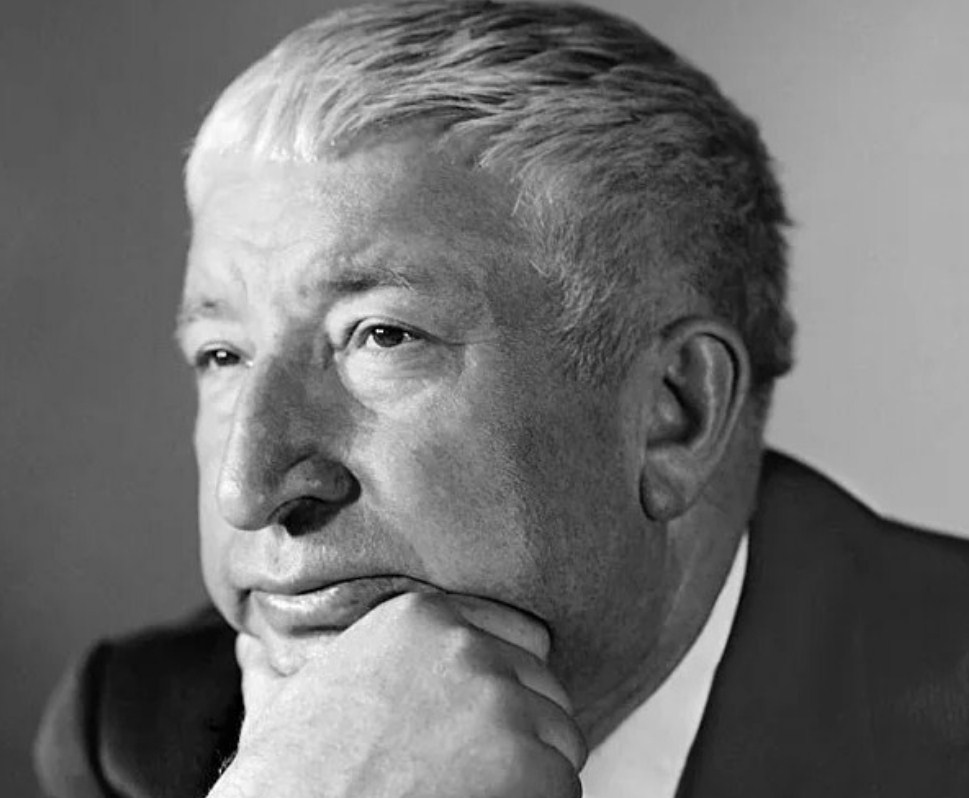 Открытый урок на тему:«95 – летие РасулаГамзатова»1. Гимн «Аварцы» - Даку Асадулаев. -1 мин2. Приветствие детей.- Рорч1ами лъимал! Жакъа нилъер буго адабияталъул рагьараб дарс.Г1одор ч1а. Баркала.3. Презентация Р. Х1амзатов – 4 мин4. Опрос дом. Задание. – 6мин- Лъимал, рач1а нилъеца такрар гьабизин Расул Х1амзатовас хъвараб«Васигат» - абураб кеч1.- Васигат – абураб раг1ул маг1на щиб кколеб?- васигат – т1убазе кколищ? ( муг1алимас бицина васигаталъулх1акъалъулъ)- Лъица бицинеб Расул Х1амзатовас кинаб васигат нилъеде гьабунбук1араб?- Дун т1упараб мехалъ дир хабаде хирияб т1алъидул ракь байила, вацинги босун Дагъистаналде гъорлъе жубайила дунялалъулго ракь вабайила жиндир жаназаялда т1аде.- Цойиги лъимал кинаб лъим жиндир заниялде т1еян гьарулеб бугебшаг1ирас?- Хириял муг1рузул лъим киг1ан гьекъаниги жиндир къеч буссинч1еб.Гьороца бач1унги, ц1ад банги цойги лъецаги чуризе биччайилажиндир зани.- Шаг1ирасе вижараб ракь хирияб бук1ин кинал раг1абаздасаннилъеда бич1ч1улеб бугеб?- Хирияб т1алъидул ракь. Дие гьеб бокьулаан.- Хириял муг1рузул лъим. Г1умруялъ къеч буссинч1еб.5. Презентация Р. Х1амзатовасе 95 сог – 2 мин6. ц1ияб тема баян гьаби.- Хириял лъимал, жакъа нилъер буго ц1ияб тема: Расул Х1амзатовасул«Гьудулзаби ц1уне!» - абураб кеч1.7. презентация Р. Х1амзатов: «Достойный сын аварского народа» - 2 мин8. суалал лъималазе гьудулзабазул х1акъалъулъ.- Лъимал, гьанже лъица бицинеб унго – унгояв гьудул кинав вук1инеколев?-- Рак1 бац1ц1адав, х1илла – рек1к1 гьеч1ев, дуда жаниб жах1да рек1елъгьеч1ев, вацасул бак1алда вахъун ч1олев, дурр рокъоб къварилъи –г1ат1илъи ккараб къоялъ.Гьудуллъи – вацлъи, - абураб раг1и кин бич1ч1улеб нужеда?-Лъик1ав гьудул – гьеб ккола хазина. Маг1арулазул аби буго.«Бищун халатаб сапаралде арав чи вугила, г1айиб кколарев гьудул валагьизеарав чи». – абун.8. Къо – моц1, тема словарияб х1алт1и. – 3мин9. Муг1алимас кеч1 ц1алила Р.Х1амзатовасул«Гьудулзаби ц1уне!» - 5 мин--- Лъимал, гьанже дихъ г1енекке, кин дица кеч1 ц1алулаян. Цингинужецаги ц1алила. ( Расулил 95 сон т1убараб данделъиялдаДагъистаналъул культураялъул министералъ абуна лъимал «Я завидуюаварскому народу, за, то, что они могут читать Расула)10. Песня Льва Лещенко . 1 куп- Гьудуллъиялъул х1акъалъулъ Расул Х1амзатовасул раг1абаздалъун.11. Лъималаз ц1алила «Гьудулзаби ц1уне!» абураб кеч1 пасих1го-- Рак1 бац1ц1адав гьудул гьеч1олъи щиблъун рик1к1унеб бугеб Расулица?( талих1 къосинлъун)-- Г1емерищ рак1жубарал гьудулзаби данде лъолел, ратулел? – Ратуларо.Унго – унгояв гьудул нилъеда ват1а гьавизе лъала нилъер рокъобкъварилъиккараб къоялъ.12. презентация 80 сон Р. Х1амзатовасул13 гимн Дагъистаналъул (Т1гьир Къурачевас) ах1улеб14. Дарсил х1асил гьаби лъималазе къиматал лъела15. Рокъобе х1алт1и Р.Х1амзатовасул «Гьудулзаби ц1уне» абураб кеч1алъул2 куп рек1.